Skandia Tour Distrikt, omgång 1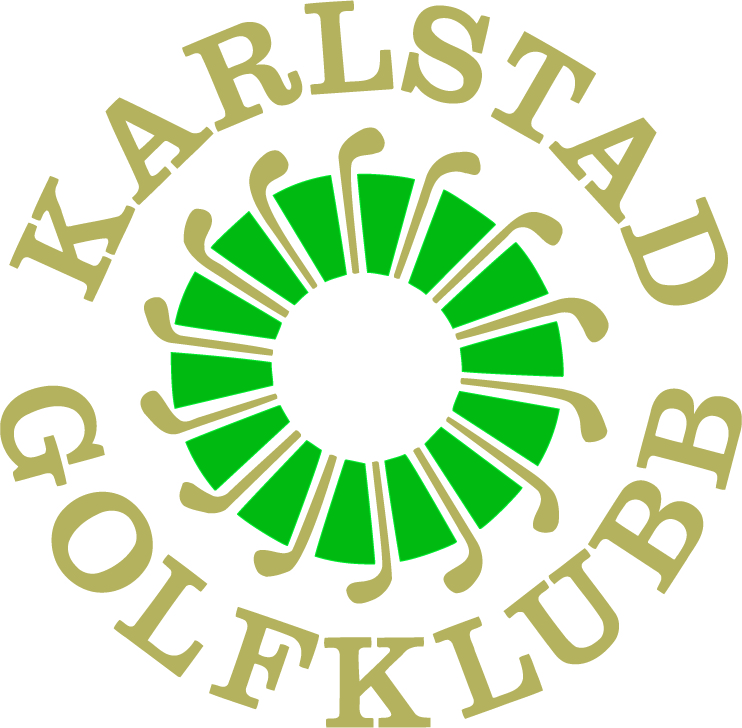 Välkomna till Karlstad GK och Skandia tour distrikt
Omgång 1: söndag 15 maj, 2016

Alla juniorer är välkomna att delta, oavsett spelnivå! 
Karlstad Golfklubb hälsar er välkomna till en spännande tävling!Info om Karlstad Golfklubb finns på: http://www.karlstadgk.seInfo:Skandia Tour är golfens ungdomstour. Med upp till 30 tävlingar per tävlingsomgång är det ett fantastiskt trappstegssystem för dig som golfspelande ungdom. Trappan består av 4 steg från Skandia Tour Distrikt till Skandia Tour Elit. Tävlingarna ser olika ut på de olika nivåerna och mellan olika omgångar. SGF Juniortävlingar Manual 2016. Skandia Tour är golfens ungdomstour. Med upp till 30 tävlingar per tävlingsomgång är det ett fantastiskt trappstegssystem för dig som golfspelande ungdom. Trappan består av 4 steg från Skandia Tour Distrikt till Skandia Tour Elit. Tävlingarna ser olika ut på de olika nivåerna och mellan olika omgångar. SGF Juniortävlingar Manual 2016. Tävlingsnivåer:A-klass flickor, 18 hål slagspel
A-klass pojkar, 18 hål slagspel
B-klass flickor, 18 hål poängbogey
B-klass pojkar, 18 hål poängbogey
Rookie Tour flickor/pojkar, 9 hål poängbogeyA-klass flickor, 18 hål slagspel
A-klass pojkar, 18 hål slagspel
B-klass flickor, 18 hål poängbogey
B-klass pojkar, 18 hål poängbogey
Rookie Tour flickor/pojkar, 9 hål poängbogeyHitta:Startavgift:Touravgift:Från E18, öster om Karlstad, ta av på väg 63 mot Filipstad/Ludvika. Kör väg 63 ca 5 km. Ta vänster vid skylt "Golfbana".100 kr. Betalas i tävlingskansliet under tävlingsdagen. 350 kr, betalas via min golf. Endast för de spelare som spelar A-klass och har möjlighet att avancera till Skandia Tour Regional. Från E18, öster om Karlstad, ta av på väg 63 mot Filipstad/Ludvika. Kör väg 63 ca 5 km. Ta vänster vid skylt "Golfbana".100 kr. Betalas i tävlingskansliet under tävlingsdagen. 350 kr, betalas via min golf. Endast för de spelare som spelar A-klass och har möjlighet att avancera till Skandia Tour Regional. Från E18, öster om Karlstad, ta av på väg 63 mot Filipstad/Ludvika. Kör väg 63 ca 5 km. Ta vänster vid skylt "Golfbana".100 kr. Betalas i tävlingskansliet under tävlingsdagen. 350 kr, betalas via min golf. Endast för de spelare som spelar A-klass och har möjlighet att avancera till Skandia Tour Regional. Anmälan:Sista dag för anmälan är torsdag 12 maj klockan 18.00 och anmälan sker via: 
Min golf på www.golf.seLogga in på din sida, sök fram tävlingen och anmäl dig.
Vid eventuella frågor kan ni kontakta vårt kansli på telefon: 054-866353
Alternativt skicka ett mail till: info@karlstadgk.seSista dag för anmälan är torsdag 12 maj klockan 18.00 och anmälan sker via: 
Min golf på www.golf.seLogga in på din sida, sök fram tävlingen och anmäl dig.
Vid eventuella frågor kan ni kontakta vårt kansli på telefon: 054-866353
Alternativt skicka ett mail till: info@karlstadgk.seBoende:Best Western Hotel Gustaf Fröding erbjuder boende till priset 750:- enkelrum, 850:- dubbelrum, 950:- trippelrum. http://www.gustaffroding.se/valkommen.aspxÖvrigt boende, kontakta våra samarbetspartners hotell i Karlstad. http://www.karlstadgk.se/templates/07.asp?sida=1440Övrigt boende, kontakta våra samarbetspartners hotell i Karlstad. http://www.karlstadgk.se/templates/07.asp?sida=1440Caddie:Det är tillåtet att som förälder eller annan person vara caddie till junioren som deltar i B-klass Skandia Tour Distrikt och i Värmland Rookie Tour.
För A-klass i Skandia Tour Distrikt gäller caddieförbud.Det är tillåtet att som förälder eller annan person vara caddie till junioren som deltar i B-klass Skandia Tour Distrikt och i Värmland Rookie Tour.
För A-klass i Skandia Tour Distrikt gäller caddieförbud.Inspel:Starttider bokas på telefon: 054-86 63 53Starttider bokas på telefon: 054-86 63 53Vagnar:Möjlighet finns att hyra golfvagnar för en kostnad av 50 kr/ dagMöjlighet finns att hyra golfvagnar för en kostnad av 50 kr/ dagFrågor:Kontakta Klubben, Tävlingsledare Curt Zetterqvist. Kontakta Klubben, Tävlingsledare Curt Zetterqvist. Kontakter:Tävlingsledare: Curt Zetterqvist, 070-6709730 eller e-post: curt.zetterquist@comhem.se Klubbens kansli: 054-86 63 53Tävlingsledare: Curt Zetterqvist, 070-6709730 eller e-post: curt.zetterquist@comhem.se Klubbens kansli: 054-86 63 53